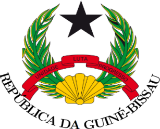 Republic of Guinea-BissauSecretary of State for Telecommunications and Digital EconomyWestern Africa Regional Digital Integration Program - WARDIP (P176932)NegotiatedENVIRONMENTAL and SOCIAL COMMITMENT PLAN (ESCP) October 13, 2023ENVIRONMENTAL AND SOCIAL COMMITMENT PLANThe Government of The Guinea-Bissau (the Recipient) will implement the Western Africa Regional Digital Integration Program, with the involvement of the Ministry of Transport and Communications (MTC), the Secretary of State for Telecommunications and Digital Economy (SETED), the Digital Economy focal points (a technical-level working group), the Technological Institute of the Modernization of the Administration (ITMA), the ministries of National Education and Scientific Research, Higher Education, Commerce, Economy, Finance, and Justice, the National Regulatory Authority (ARN) and the Chamber of Commerce for Industry, Agriculture, and Services (CCIAS), as set out in the Financing Agreement and the project Agreement. The International Development Association (“the Association), has agreed to provide financing for the project as set out in the referred agreements. The Recipient shall ensure that the Project is done in accordance with the Environmental and Social Standards (ESSs) and this Environmental and Social Commitment Plan (ESCP), acceptable to the Association. The ESCP is a part of the Financing Agreement. Unless otherwise defined in this ESCP, capitalized terms used in this ESCP have the meanings ascribed to them in the referred agreement. Without limitation to the foregoing, this ESCP sets out material measures and actions that the Recipient shall carry out or cause to be carried out, including, as applicable, the times of the actions and measures, institutional, staffing, training, monitoring, and reporting arrangements, and grievance management. The ESCP also sets out the environmental and social (E&S) instruments that shall be adopted and implemented under the Project, all of which shall be subject to prior consultation and disclosure, consistent with the ESS, and in form and substance, and in a manner acceptable to the Association. Once adopted, the said E&S instruments may be revised from time to time with prior written agreement by the Association.As agreed by the Association and the Recipient, this ESCP will be revised sometimes if necessary, during Project implementation, to reflect adaptive management of Project changes and unforeseen circumstances or in response to Project performance. In such circumstances, the Recipient through the government department responsible for telecommunications and digital economy (which currently is SETED) and the Association agree to update the ESCP to reflect these changes through an exchange of letters signed between the Association and the Recipient through the “Representative of MTC.” The Recipient/MTC project implementing agency shall promptly disclose the updated ESCP.MATERIAL MEASURES AND ACTIONS MATERIAL MEASURES AND ACTIONS TIMEFRAMERESPONSIBLE ENTITYMONITORING AND REPORTINGMONITORING AND REPORTINGMONITORING AND REPORTINGMONITORING AND REPORTINGAREGULAR REPORTINGPrepare and submit to the Association regular monitoring reports on the environmental, social, health and safety (ESHS) performance of the Project, including but not limited to the implementation of the ESCP, status of preparation and implementation of E&S instruments required under the ESCP, stakeholder engagement activities, and functioning of the grievance mechanism(s) including those related to the resettlement and cases of Sexual Exploitation and Abuse, Sexual Harassment (SEA/SH) and Violence against Children (VAC).  Submit quarterly reports to the Association throughout Project implementation, starting three months after the Project Effective Date. Submit each report to the Association no later than 15 days after the end of each reporting period. SETED Project Implementation Unit (PIU) - BINCIDENTS AND ACCIDENTS Promptly notify the Association of any incident or accident related to the Project which has, or is likely to have, a significant adverse effect on the environment, the affected communities, the public or workers, including, inter alia, cases of sexual exploitation and abuse (SEA), sexual harassment (SH), and accidents that result in death, serious or multiple injury. The Recipient shall provide sufficient detail regarding the scope, severity, and possible causes of the incident or accident, indicating immediate measures taken or that are planned to be taken to address it, and any information provided by any contractor and/or supervising firm, as appropriate. Subsequently, at the Association’s request, prepare a report on the incident or accident and propose any measures to address it and prevent its recurrence. Notify the Association no later than 48 hours after learning of the incident or accident, and no later than 24 for severe incidents including among other fatalities, SEA/SH allegations. Provide subsequent report to the Association within a timeframe acceptable to the AssociationSETED PIU CCONTRACTORS’ MONTHLY REPORTSRequire contractors and supervising firms to provide monthly monitoring reports on ESHS performance in accordance with the metrics specified in the respective bidding documents, contracts and submit such reports to the Association..Submit the monthly reports from the Contractor’s contracts to the Association as annexes to the reports to be submitted under action A above.SETED PIU DNOTIFICATIONS RELATING TO DAAB COMPLIANCE REVIEW OF CONTRACTOR COMPLIANCE WITH SEA/SH PREVENTION AND RESPONSE OBLIGATIONSNotify the Association of any referral submitted to the Dispute Avoidance and Adjudication Board (DAAB) to initiate a process of compliance review in relation to a contractor’s obligations to prevent and respond to sexual exploitation and abuse (SEA), and/or sexual harassment (SH) specified in the respective works contract with such contractor; and, in the event of any such referral, notify the Association of: (i) the DAAB’s decision on such referral ; (ii) the contractor’s Notice of Dissatisfaction, if any, with such DAAB decision; (iii) any notification received on the bigining of an emergency arbitration proceeding or full arbitration proceeding in relation to the DAAB’s decision; and (iv) the resulting emergency arbitration order and/or full arbitration order, if any.No later than 7 days after the issuance or receipt, as applicable, of the relevant document (i.e., referral to the DAAB, issuance of DAAB decision, Notice of Dissatisfaction, notice of commencement of emergency/full arbitration, emergency/full arbitration order, as applicable).SETED PIU ESS 1:  ASSESSMENT AND MANAGEMENT OF ENVIRONMENTAL AND SOCIAL RISKS AND IMPACTSESS 1:  ASSESSMENT AND MANAGEMENT OF ENVIRONMENTAL AND SOCIAL RISKS AND IMPACTSESS 1:  ASSESSMENT AND MANAGEMENT OF ENVIRONMENTAL AND SOCIAL RISKS AND IMPACTSESS 1:  ASSESSMENT AND MANAGEMENT OF ENVIRONMENTAL AND SOCIAL RISKS AND IMPACTS1.1ORGANIZATIONAL STRUCTUREEstablish and maintain a project implementation unit (PIU) with qualified staff and resources to support management of ESHS risks and impacts of the Project including one (1) environmental specialist and one (1) social specialist with Gender, GBV/SEA/SH s kills. A PIU was established with the required qualified staff as set out in the Financing Agreement The environmental and the social specialists was hired and are on board since 21 August and 29 September 2023, respectively. Maintain these positions throughout Project implementation.SETED1.2ENVIRONMENTAL AND SOCIAL INSTRUMENTS 1. Adopt and implement an Environmental and Social Impact Assessment (ESIA), and corresponding Environmental and Social Management Plan (ESMP) for site specific activities involving physical works, consistent with the relevant ESSs .2. Adopt and implement an Environmental and Social Management Framework (ESMF) for the Project, consistent with the relevant ESSs.3. Cause other implementing entities to adopt and implement the site-specific Environmental and Social Impact Assessment (ESIA)/Environmental and Social Management Plan (ESMP), as set out in the ESMF. Activities described in the exclusion list set out in the ESMF will be ineligible to receive funding under the Project.1. Adopt the ESIA and ESMP before launching the bidding process for respective activities, and thereafter implement the ESIA and ESMP throughout Project implementation. 2. The ESMF was prepared consulted upon and disclosed in the country on July 6, 2023, and the Bank external website on July 11, 2023. Thereafter implement the ESMF throughout Project implementation. 3. Adopt the ESMP before launching the bidding process for the respective subproject. Once adopted, implement the respective ESMP throughout Project implementation. SETED PIU 1.3MANAGEMENT OF CONTRACTORS Incorporate the relevant aspects of the ESCP, including, inter alia, the relevant E&S instruments (ESMF, RPF, SEP, LMP, RAP, ESIA, ESMP, GBV/SEA/SH Action plan and code of conduct) into the ESHS specifications of the procurement documents and contracts with contractors and supervising firms. Thereafter ensure that the contractors and supervising firms comply and cause subcontractors to comply with the ESHS specifications of their respective contracts.As part of the preparation of procurement documents and respective contracts. Supervise contractors throughout Project implementation.SETED PIU/ supervising engineer 1.4TECHNICAL ASSISTANCE Ensure that the consultancies, studies (including feasibility studies, if applicable), capacity building, training, and any other technical assistance activities under the Project are carried out in accordance with terms of reference acceptable to the Association and that are consistent with the ESSs. Thereafter, ensure that the outputs of such activities comply with the terms of reference.Throughout Project implementation. SETED PIU 1.5CONTINGENT EMERGENCY RESPONSE FINANCINGa) Ensure that the CERC (CONTINGENT EMERGENCY RESPONSE COMPONENT) Operational Manual as specified in the legal agreement includes a description of the ESHS assessment and management arrangements including, if applicable, CERC-ESMF Addendum that will be included or referred to in the CERC Manual for the implementation of CERC component in accordance with the ESSs.b) Adopt any environmental and social (E&S) instruments which may be required for activities under CERC component of the Project, in accordance with the CERC Manual and, if applicable, CERC-ESMF Addendum and the ESSs, and thereafter implement the measures and actions required under the said E&S instruments, within the timeframes specified in said E&S instruments. a) The adoption of the CERC manual in form and substance acceptable to the Association is a withdrawal condition under Section of Schedule 2 of financing agreement of the Project.b) Adopt any required E&S instrument and include it as part of the respective bidding process, if applicable, and in any case, before the carrying out of the relevant Project activities for which the E&S instrument is required. Implement the E&S instruments in accordance with their terms, throughout Project implementation. SETEDESS 2:  LABOR AND WORKING CONDITIONS  ESS 2:  LABOR AND WORKING CONDITIONS  ESS 2:  LABOR AND WORKING CONDITIONS  ESS 2:  LABOR AND WORKING CONDITIONS  2.1LABOR MANAGEMENT PROCEDURESAdopt and implement the LMP for the Project, including, inter alia, provisions on working conditions, management of workers relationships, occupational health and safety (including personal protective equipment, and emergency preparedness and response), code of conduct (including relating to SEA and SH), forced labor, child labor, grievance arrangements for Project workers, and applicable requirements for contractors, subcontractors, and supervising firms.  A LMP was prepared consulted upon and disclosed in the country on June 6, 2023.Thereafter implement the LMP throughout Project implementation.SETED PIUSuppliers and ContractorsSupervising engineer2.2GRIEVANCE MECHANISM FOR PROJECT WORKERS Establish and operate a grievance mechanism for Project workers, as described in the LMP and consistent with ESS2.   Establish grievance mechanism prior engaging Project workers and thereafter maintain and operate it throughout Project implementation.SETED PIU - Suppliers and Contractors,Supervising engineer ESS 3:  RESOURCE EFFICIENCY AND POLLUTION PREVENTION AND MANAGEMENT  ESS 3:  RESOURCE EFFICIENCY AND POLLUTION PREVENTION AND MANAGEMENT  ESS 3:  RESOURCE EFFICIENCY AND POLLUTION PREVENTION AND MANAGEMENT  ESS 3:  RESOURCE EFFICIENCY AND POLLUTION PREVENTION AND MANAGEMENT  3.1WASTE MANAGEMENT PLANAdopt and implement a Waste Management Plan (WMP), to manage hazardous and non-hazardous waste, consistent with ESS3.Same timeframe as for the preparation of site specific ESIA/ESMP and C-ESMP (Construction Environmental Social Management Plans), prior to commencement of Project Activities, and thereafter implement the WMP  throughout Project implementation.SETED PIU ContractorsSupervising engineer- 3.2RESOURCE EFFICIENCY AND POLLUTION PREVENTION AND MANAGEMENTIncorporate resource efficiency and pollution prevention and management measures in the ESMP to be prepared under action 1.2 above.Same timeframe as for the adoption and implementation of ESMP SETED PIU  ESS 4:  COMMUNITY HEALTH AND SAFETY  ESS 4:  COMMUNITY HEALTH AND SAFETY  ESS 4:  COMMUNITY HEALTH AND SAFETY  ESS 4:  COMMUNITY HEALTH AND SAFETY  4.1TRAFFIC AND ROAD SAFETYEnsure that Project enterprises develop and implement traffic and road safety Plans, in particular a plan of routes for the passage of site machinery and equipment, as required in the ESIA/ESMP to be prepared under action 1.2 above.Same timeframe as for the adoption and implementation of the ESIA/ESMP, and thereafter implement the ESIA and ESMP throughout Project implementation.SETED PIU 4.2COMMUNITY HEALTH AND SAFETYAssess and manage specific risks and impacts to the community arising from Project activities, including, inter alia, behavior of Project workers, risks of labor influx, response to emergency situations, and include mitigation measures in the ESMPs  to be prepared in accordance with the ESMF.Same timeframe as for the adoption and implementation of the ESMPs.SETED PIU 4.3SEA AND SH RISKAdopt and implement a SEA/SH Action Plan as part of the ESMF, to assess and manage the risks of SEA and SH.Adopt the SEA/SH Action before engaging Project workers and then implement the SEA/SH Action Plan throughout Project implementation.SETED PIU  4.4SECURITY MANAGEMENTAssess and implement measures to manage the security risks of the Project, including the risks of engaging security personnel to safeguard project workers, sites, assets, and activities, as set out in the Security Management Plan, guided by the principles of proportionality and GIIP (Good International Industry Practice), and by applicable national law, in relation to hiring, rules of conduct, training, equipping, and monitoring of such personnel.Prior to engaging security personnel and thereafter implemented throughout Project implementation.SETED PIU ESS 5:  LAND ACQUISITION, RESTRICTIONS ON LAND USE AND INVOLUNTARY RESETTLEMENT  ESS 5:  LAND ACQUISITION, RESTRICTIONS ON LAND USE AND INVOLUNTARY RESETTLEMENT  ESS 5:  LAND ACQUISITION, RESTRICTIONS ON LAND USE AND INVOLUNTARY RESETTLEMENT  ESS 5:  LAND ACQUISITION, RESTRICTIONS ON LAND USE AND INVOLUNTARY RESETTLEMENT  5.1RESETTLEMENT POLICY FRAMEWORKAdopt and implement a Resettlement Policy Framework (RPF) for the Project, consistent with ESS5 and ESS 10.The RPF was prepared and disclosed in the country on July 19, 2023Thereafter implement the RPF throughout Project implementation.SETED PIU 5.2RESETTLEMENT PLANSAdopt and implement a resettlement action plan (RAP), Livelihood Restoration Plans (LRP) or Process Framework (PF) for each activity under the Project for which the RPF requires such RAP and consistent with ESS5.Adopt and implement the respective RAP, including ensuring that before getting land use rights and related assets, full compensation has been provided and displaced people have been resettled and moving allowances have been provided.SETED PIU 5.3GRIEVANCE MECHANISMAdopt and implement a grievance mechanism (GM) to address resettlement related complaints as set out in the RPF, RAPs (Resettlement Action Plans) and SEP and consistent with ESS5.Adopt GM in the RPF prior to Project Approval, and thereafter implement the GM throughout Project implementation.SETED PIU ESS 6:  BIODIVERSITY CONSERVATION AND SUSTAINABLE MANAGEMENT OF LIVING NATURAL RESOURCES  ESS 6:  BIODIVERSITY CONSERVATION AND SUSTAINABLE MANAGEMENT OF LIVING NATURAL RESOURCES  ESS 6:  BIODIVERSITY CONSERVATION AND SUSTAINABLE MANAGEMENT OF LIVING NATURAL RESOURCES  ESS 6:  BIODIVERSITY CONSERVATION AND SUSTAINABLE MANAGEMENT OF LIVING NATURAL RESOURCES  6.1BIODIVERSITY RISKS AND IMPACTSAdopt and implement any measures to avoid adverse impacts on local biodiversity and living natural resources through the application of a mitigation hierarchy and by optimizing the project’s technical designs in this regard to the extent feasible, with specific measures to be outlined in the ESMP, and consistent with ESS6 .same timeframe as for the adoption of ESAI/ESMP, and thereafter implement measures throughout Project implementation.SETED  PIU ContractorsSupervising engineer- ESS 7: INDIGENOUS PEOPLES/SUB-SAHARAN AFRICAN HISTORICALLY UNDERSERVED TRADITIONAL LOCAL COMMUNITIES (NOT RELEVANT)ESS 7: INDIGENOUS PEOPLES/SUB-SAHARAN AFRICAN HISTORICALLY UNDERSERVED TRADITIONAL LOCAL COMMUNITIES (NOT RELEVANT)ESS 7: INDIGENOUS PEOPLES/SUB-SAHARAN AFRICAN HISTORICALLY UNDERSERVED TRADITIONAL LOCAL COMMUNITIES (NOT RELEVANT)ESS 7: INDIGENOUS PEOPLES/SUB-SAHARAN AFRICAN HISTORICALLY UNDERSERVED TRADITIONAL LOCAL COMMUNITIES (NOT RELEVANT)ESS 8:  CULTURAL HERITAGE  ESS 8:  CULTURAL HERITAGE  ESS 8:  CULTURAL HERITAGE  ESS 8:  CULTURAL HERITAGE  8.1CULTURAL HERITAGE RISKS AND IMPACTS. Adopt and implement Cultural Heritage risks management measures as part of the ESMP in accordance with the guidelines of the ESMF/ESIA prepared for the Project, and consistent with ESS8.  .Same timeframe as for the adoption of ESMF/ESIA/ESMP adoption and thereafter implement the measures throughout Project implementation. SETED PIUContractorsSupervising engineer 8.2CHANCE FINDSDescribe and implement the chance finds procedures, as part of the ESMF/ESMP of the Project and according to Guinea-Bissau lawSame timeframe as for the adoption of the project ESMF/ ESMP And thereafter implement the procedures throughout Project implementation.SETED PIUContractorsSupervising engineer - ESS 9: FINANCIAL INTERMEDIARIES (NOT RELEVANT)ESS 9: FINANCIAL INTERMEDIARIES (NOT RELEVANT)ESS 9: FINANCIAL INTERMEDIARIES (NOT RELEVANT)ESS 9: FINANCIAL INTERMEDIARIES (NOT RELEVANT)ESS 10:  STAKEHOLDER ENGAGEMENT AND INFORMATION DISCLOUSURE  ESS 10:  STAKEHOLDER ENGAGEMENT AND INFORMATION DISCLOUSURE  ESS 10:  STAKEHOLDER ENGAGEMENT AND INFORMATION DISCLOUSURE  ESS 10:  STAKEHOLDER ENGAGEMENT AND INFORMATION DISCLOUSURE  10.1STAKEHOLDER ENGAGEMENT PLAN PREPARATION AND IMPLEMENTATIONAdopt and implement a Stakeholder Engagement Plan (SEP) for the Project, consistent with ESS10, which shall include measures to, inter alia, provide stakeholders with timely, relevant, understandable, and accessible information, and consult with them in a culturally appropriate manner, which is free of manipulation, interference, coercion, discrimination, and intimidation.The SEP was prepared consulted upon and disclosed in the country on July 19, 2023.Thereafter implement the SEP throughout Project implementation.SETED PIU 10.2PROJECT GRIEVANCE MECHANISMEstablish, publicize, maintain, and operate an accessible grievance mechanism, to receive and facilitate resolution of concerns and grievances in relation to the Project, promptly and effectively, in a transparent manner that is culturally appropriate and readily accessible to all Project-affected parties, at no cost and without retribution, including concerns and grievances filed anonymously, in a manner consistent with ESS10.The grievance mechanism shall be equipped to receive, register, and facilitate the resolution of SEA/SH complaints, including through the referral of survivors to relevant gender-based violence service providers, all in a safe, confidential, and survivor –centered manner.GM to be operational not later than six (6) months after Project’s Effective Date and maintained throughout the implementation of the ProjectV PIU CAPACITY SUPPORT  CAPACITY SUPPORT  CAPACITY SUPPORT  CAPACITY SUPPORT  CS1PROJECT WORKERS TRAININGTraining required for PIU staff, Project workers designed to improve awareness of E&S and Occupational risks and to mitigate impacts on local communities such as:Environmental and Social Management Framework.Stakeholder Engagement Pl an (SEP).Subprojects Environmental and Social Screening.GBV/SEA/SH Risk Mitigation.Grievance Management, including proper handling of GBV/SEA/SH cases.Environmental and Social Reporting and Monitoring requirements.Labor management procedures (LMP).COVID-19 protocol and mitigation measures.Workplace risk management.Cultural heritage chance finding procedure.Community Health and Safety Plan, andRoad traffic guidelines.ESHS code of conduct and other relevant instruments.From the first year of the Effective and throughout project implementation.SETED PIU through TA (Technical Assessment), ContractorsConsultantsWorld BankCS2TRAINING FOR THE COMMUNITYThe PIUs (Project Implementing Units) or third parties will conduct trainings for the community designed to raise awareness of environmental and social risks and impacts and mitigation measures including trainings on:Stakeholder Engagement Plan.GBV/SEA/SH awareness and prevention.Communicable diseases, HIV/SIDA/DST/COVID-19.Community grievance redress mechanism (GRM) as described in the SEP/ESMF.Road Safety Awareness.Labor management procedure including local hiring.Safety around construction and new infrastructure and emergency procedures.Emergency preparedness and response.From the first year of the Effective and throughout project implementationSETED PIU- Environmental and Social specialists, TA, ContractorsConsultantsWorld Bank